وبینار آموزشی سازنده ماهر - مهارت های لازم برای سازندگانمدرس : آقای مهندس امید رضا ریاحیجلسه اولhttp://ac1.vuniv.ir/pwd1s074allj/?OWASP_CSRFTOKEN=793165265845ee7fc35d24452a75251802531d2c902fcb78e622fdf7e5c5eaeb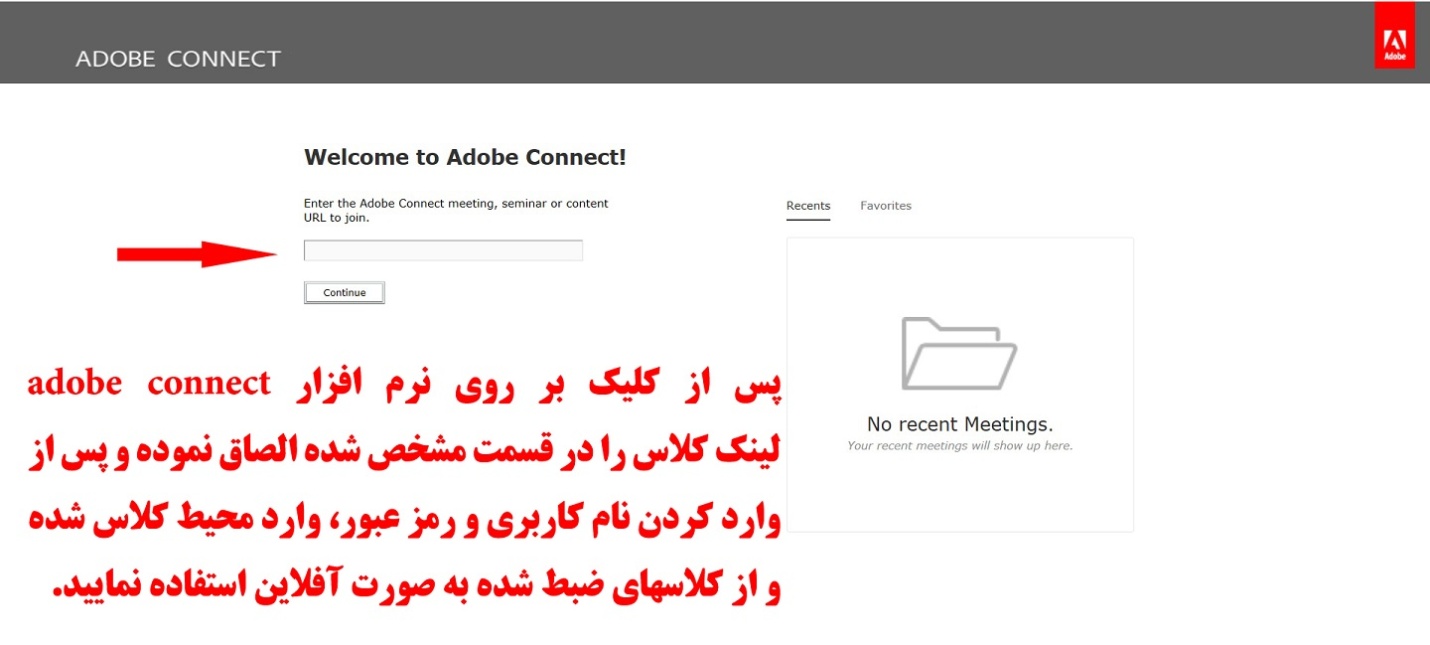 